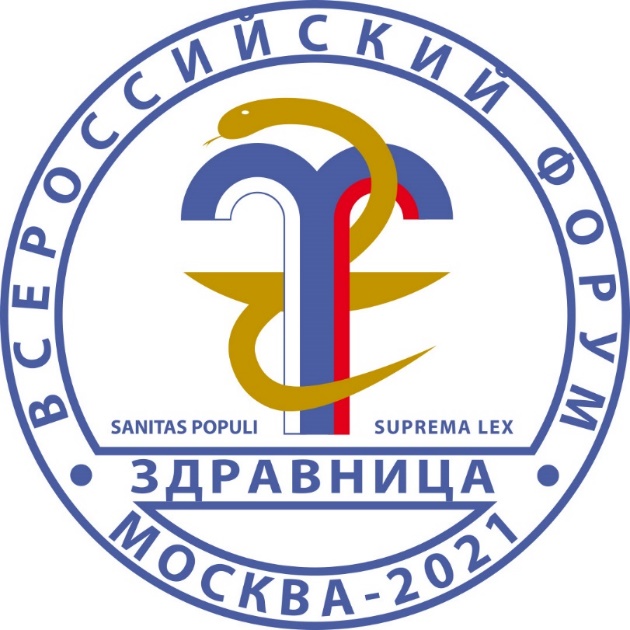 № автомобиля:Монтаж с 12:00 - до 20:00 (14.06.2021г.) с 8-00 до 09:00 (15.06.2021 г.)  через Южный вход (со стороны набережной).— с 20:00  (14.06.2021) до 8:00  (15.06.2021) через КПП №2 (со стороны Красногвардейского проезда).Демонтаж 17.06.2021 (с 18:00 до 24:00) с 18-00 до 20-00 через Южный вход, — с 20:00 до 24:00 через КПП №2.ТОЛЬКО РАЗГРУЗКА/ЗАГРУЗКА. БЕЗ ПРАВА ПАРКОВКИ! ШТРАФ 10 000 РУБ!Автомобильный пропускФИО:Номер телефона: